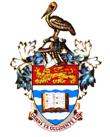 Supervisory Management Registration FormUWI              ST. AUGUSTINE CAMPUSThank you for your interest in the Supervisory Management Programme.  To reserve a place please complete (in print) the information below and return to hrtraining@sta.uwi.edu or Lisa.Finch@sta.uwi.edu or via fax 1(868) 662-3792 on or before February 15th 2013.Participant’s detailsTitle Mr./Mrs./Ms/MissSurname:				   	First name:			Job title:						Organisation:			Organisation address:								Work phone #:									Mobile:										Fax:				Country:				Fee:  $5,000.00 per participant					Meal Preference: Group rate (2 or more persons) $4,700.00Payment Details:							Meat:             		    ⁮Cheque enclosed (payable to The University of the West Indies) 		Fish:              		⁮Please Invoice my organization  					Vegetarian:   		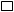 Purchase order number:Invoice address (if different to Organisation address)	I agree to abide by the booking terms and conditions below						Print Name:										Job Title:											Date:					Payment must be received on or before February 15th 2013.Booking Terms and ConditionsAll bookings from International participants must be accompanied by payment. We will not be able to guarantee you a place unless payment has been made.Cancellations must be received in writing (letter or email) and will be acknowledged in writing.Cancellations received 3 days before the start of the event, regardless of date booked, will incur a 50% cancellation charge.Please note that for promotional purposes, there may be a professional photographer and video production taking place during the event.    